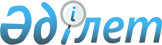 Об утверждении перечня рыбохозяйственных водоемов местного значения Южно-Казахстанской области
					
			Утративший силу
			
			
		
					Постановление акимата Южно-Казахстанской области от 6 апреля 2018 года № 104. Зарегистрировано Департаментом юстиции Южно-Казахстанской области 27 апреля 2018 года № 4576. Утратило силу постановлением акимата Туркестанской области от 1 июня 2020 года № 133
      Сноска. Утратило силу постановлением акимата Туркестанской области от 01.06.2020 № 133 (вводится в действие по истечении десяти календарных дней после дня его первого официального опубликования).
      В соответствии с пунктом 2 статьи 27 Закона Республики Казахстан от 23 января 2001 года "О местном государственном управлении и самоуправлении в Республике Казахстан", подпунктом 3) пункта 2 статьи 10 Закона Республики Казахстан от 9 июля 2004 года "Об охране, воспроизводстве и использовании животного мира", акимат Южно-Казахстанской области ПОСТАНОВЛЯЕТ:
      1. Утвердить перечень рыбохозяйственных водоемов местного значения Южно-Казахстанской области согласно приложению к настоящему постановлению.
      2. Признать утратившими силу постановления акимата Южно-Казахстанской области от 25 апреля 2011 года № 90 "Об утверждении перечня рыбохозяйственных водоемов и (или) участков местного значения" (зарегистрировано в Реестре государственной регистрации нормативных правовых актов за № 2046, опубликовано 24 мая 2011 года в газете "Южный Казахстан") и от 14 декабря 2015 года № 395 "О внесении изменения в постановление акимата Южно-Казахстанской области от 25 апреля 2011 года № 90 "Об утверждении перечня рыбохозяйственных водоемов и (или) участков местного значения" (зарегистрировано в Реестре государственной регистрации нормативных правовых актов за № 3478, опубликовано 25 декабря 2015 года в газете "Южный Казахстан").
      3. Государственному учреждению "Аппарат акима Южно-Казахстанской области" в порядке, установленном законодательными актами Республики Казахстан, обеспечить:
      1) государственную регистрацию настоящего постановления в территориальном органе юстиции;
      2) в течение десяти календарных дней со дня государственной регистрации настоящего постановления направление его копии в бумажном и электронном виде на казахском и русском языках в Республиканское государственное предприятие на праве хозяйственного ведения "Республиканский центр правовой информации" для официального опубликования и включения в Эталонный контрольный банк нормативных правовых актов Республики Казахстан;
      3) в течение десяти календарных дней после государственной регистрации настоящего постановления направление его копии на официальное опубликование в периодические печатные издания, распространяемые на территории Южно-Казахстанской области;
      4) размещение настоящего постановления на интернет-ресурсе акимата Южно-Казахстанской области после его официального опубликования.
      4. Контроль за исполнением настоящего постановления возложить на заместителя акима области Джамалова Б.С.
      5. Настоящее постановление вводится в действие по истечении десяти календарных дней после дня его первого официального опубликования. Перечень рыбохозяйственных водоемов местного значения Южно-Казахстанской области
					© 2012. РГП на ПХВ «Институт законодательства и правовой информации Республики Казахстан» Министерства юстиции Республики Казахстан
				
      Аким области

Ж. Туймебаев

      Усербаев А.Ш.

      Тургумбеков А.Е.

      Джамалов Б.С.

      Садыр Е.А.

      Садибеков У.

      Сарсембаев Т.К.

      Сабитов А.С.

      Тасыбаев А.Б.
Приложение
к постановлению акимата
Южно-Казахстанской
области от 6 апреля
2018 года № 104
№
Название водоемов
Место расположения
1
Озеро Ешкили
город Арысь
2
Озеро Ащыкол
город Арысь
3
Озеро Байыркум
город Арысь
4
Озеро Шириккол
город Арысь
5
водохранилище Досан-Карабас
район Байдибек
6
водохранилище Капшагай
район Байдибек
7
водохранилище Кокибел
Казыгуртский район
8
водохранилище Аганай
Казыгуртский район
9
водохранилище Рабат
Казыгуртский район
10
Озеро Копытное
Махтааральский район
11
водохранилище Буген 
Ордабасинский район
12
водохранилище Буржар
Ордабасинский район
13
водохранилище Теспе
Ордабасинский район
14
Озеро Акшыганак
Отырарский район
15
Озеро Калганколь
Отырарский район
16
Озеро Аккум
Отырарский район
17
Озеро Сарыколь
Отырарский район
18
Озеро Кокколь
Отырарский район
19
Озеро Аяккол
Отырарский район
20
Шошкакольская система озер
Отырарский район
21
Озеро Жузимдик
Сарыагашский район
22
водохранилище Уштобе
Сузакский район
23
водохранилище Шукырой
Сузакский район
24
водохранилище Акколка
Сузакский район
25
водохранилище Каракур
Сузакский район
26
водохранилище Аксумбе
Сузакский район
27
водохранилище Таушага
Сузакский район
28
водохранилище Баба-ата
Сузакский район
29
Озеро Кызылколь
Сузакский район
30
водохранилище Торлан
Сузакский район
31
водохранилище Кумисти-1
Сузакский район
32
водохранилище Бакырлы
Сузакский район
33
водохранилище Кумисти-2
Сузакский район
34
водохранилище Куркиреук
Сузакский район
35
водохранилище Таскенсаз
Сузакский район
36
водохранилище Суындык
Сузакский район
37
Река Шу с пойменными озерами
Сузакский район
38
Озеро Маслихат
город Туркестан
39
Озеро Тущы
город Туркестан
40
Озеро Камышовое
город Туркестан
41
Озеро Шаршынкол
город Туркестан
42
Озеро Соркол
город Туркестан
43
Озеро Тамдыозек
город Туркестан
44
Озеро Иркол
город Туркестан
45
Озеро Торангыл
город Туркестан
46
водохранилище Кошкорган
город Туркестан
47
водохранилище Узынбулак
Толебийский район
48
водохранилище Ащысу
Толебийский район
49
водохранилище Шилтер
Толебийский район
50
Озеро Лебединое
Шардаринский район
51
Озеро Акберди
Шардаринский район
52
Озеро Шардара
Шардаринский район
53
Озеро Пшентобе
Шардаринский район
54
Озеро Айдарколь
Шардаринский район
55
Озеро Баспанды
Шардаринский район
56
Озеро Аэродром
Шардаринский район
57
Озеро Байшыгар
Шардаринский район
58
Озеро Кызыл ту
Шардаринский район
59
Озеро Калгансыр
Шардаринский район
60
Озеро Жайсан
Шардаринский район
61
Озеро Алтын жагажай
Шардаринский район
62
Озеро Коссейт (отделение № 3)
Шардаринский район
63
Озеро Узыната (отделение № 5)
Шардаринский район
64
Озеро Казахстан (отделение № 4)
Шардаринский район
65
Озеро Казахстан (отделение № 5)
Шардаринский район
66
Озеро Казахстан № 1 (отделение № 7)
Шардаринский район
67
Озеро Казахстан № 2 (отделение № 7)
Шардаринский район
68
Озеро Казахстан (отделение № 8)
Шардаринский район
69
водохранилище Тогыс
город Шымкент